Agency Background Check Request Form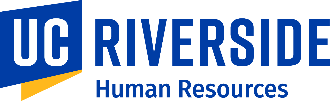 Applicant InformationApplicant InformationApplicant InformationApplicant InformationApplicant InformationApplicant InformationApplicant InformationApplicant InformationPlease type or print legibly.Please type or print legibly.Please type or print legibly.Please type or print legibly.Please type or print legibly.Please type or print legibly.Please type or print legibly.Please type or print legibly.Last NameLast NameLast NameFirst NameFirst NameFirst NameFirst NameMiddleIndicate Other Alternative Names:Indicate Other Alternative Names:Indicate Other Alternative Names:Indicate Other Alternative Names:Indicate Other Alternative Names:Indicate Other Alternative Names:Indicate Other Alternative Names:Indicate Other Alternative Names:AddressAddressAddressAddressAddressAddressAddressAddressCityCityStateStateStateZip CodeZip CodeZip CodeSocial Security NumberDriver’s License NumberDriver’s License NumberDriver’s License NumberState Driver’s License IssuedState Driver’s License IssuedDate of BirthDate of BirthCriminal Background Check ServicesCriminal Background Check ServicesCriminal Background Check ServicesCriminal Background Check ServicesCriminal Background Check ServicesCriminal Background Check ServicesCriminal Background Check ServicesCriminal Background Check ServicesCriminal Check (select one):Criminal Check (select one):Criminal Check (select one):Criminal Check (select one):Criminal Check (select one):Criminal Check (select one):Criminal Check (select one):Criminal Check (select one):   Essentials Criminal Package                             Global Criminal Search                      Essentials Criminal Package                             Global Criminal Search                      Essentials Criminal Package                             Global Criminal Search                      Essentials Criminal Package                             Global Criminal Search                      Essentials Criminal Package                             Global Criminal Search                      Essentials Criminal Package                             Global Criminal Search                      Essentials Criminal Package                             Global Criminal Search                      Essentials Criminal Package                             Global Criminal Search                   County Criminal Check (list applicable counties – worked/resided):County Criminal Check (list applicable counties – worked/resided):County Criminal Check (list applicable counties – worked/resided):County Criminal Check (list applicable counties – worked/resided):County Criminal Check (list applicable counties – worked/resided):County Criminal Check (list applicable counties – worked/resided):County Criminal Check (list applicable counties – worked/resided):County Criminal Check (list applicable counties – worked/resided):County #1:      County #2:      County #2:      County #2:      County #3:      County #3:      County #4:      County #4:      Social Security Number Trace:       Yes         NoSocial Security Number Trace:       Yes         NoSocial Security Number Trace:       Yes         NoSocial Security Number Trace:       Yes         NoSocial Security Number Trace:       Yes         NoSocial Security Number Trace:       Yes         NoSocial Security Number Trace:       Yes         NoSocial Security Number Trace:       Yes         NoAdditional Background Check ServicesAdditional Background Check ServicesAdditional Background Check ServicesAdditional Background Check ServicesAdditional Background Check ServicesAdditional Background Check ServicesAdditional Background Check ServicesAdditional Background Check ServicesAdditional Services (the department may request these additional services and may ask for documents supplying the required information.)   Employment Verification                                       Education Verification                                            Credit History Check    Military Service Record                                         Professional License Verification                      Additional Services (the department may request these additional services and may ask for documents supplying the required information.)   Employment Verification                                       Education Verification                                            Credit History Check    Military Service Record                                         Professional License Verification                      Additional Services (the department may request these additional services and may ask for documents supplying the required information.)   Employment Verification                                       Education Verification                                            Credit History Check    Military Service Record                                         Professional License Verification                      Additional Services (the department may request these additional services and may ask for documents supplying the required information.)   Employment Verification                                       Education Verification                                            Credit History Check    Military Service Record                                         Professional License Verification                      Additional Services (the department may request these additional services and may ask for documents supplying the required information.)   Employment Verification                                       Education Verification                                            Credit History Check    Military Service Record                                         Professional License Verification                      Additional Services (the department may request these additional services and may ask for documents supplying the required information.)   Employment Verification                                       Education Verification                                            Credit History Check    Military Service Record                                         Professional License Verification                      Additional Services (the department may request these additional services and may ask for documents supplying the required information.)   Employment Verification                                       Education Verification                                            Credit History Check    Military Service Record                                         Professional License Verification                      Additional Services (the department may request these additional services and may ask for documents supplying the required information.)   Employment Verification                                       Education Verification                                            Credit History Check    Military Service Record                                         Professional License Verification                      Privacy NotificationPrivacy NotificationPrivacy NotificationPrivacy NotificationPrivacy NotificationPrivacy NotificationPrivacy NotificationPrivacy NotificationThe State of California, Information Practices Act of 1977 (effective July 1, 1978) requires the university to provide the following information to individuals who are asked to supply information about themselves.The principal purpose for requesting the information on this form is to conduct job-related background checks on candidates recommended for hire into a critical position. Critical positions include functions with the potential to incur human, financial, property loss, or other significant risk to the university and its constituents. University policy and federal statute authorize the maintenance of this information.Furnishing all information requested on this form is mandatory. Failure to provide such information shall result in a determination that the applicant is ineligible for employment or not appropriate for reassignment from non-critical to a critical position. The information on this form will be transmitted to the federal and state governments as required by law. Individuals have the right to review their own records.The State of California, Information Practices Act of 1977 (effective July 1, 1978) requires the university to provide the following information to individuals who are asked to supply information about themselves.The principal purpose for requesting the information on this form is to conduct job-related background checks on candidates recommended for hire into a critical position. Critical positions include functions with the potential to incur human, financial, property loss, or other significant risk to the university and its constituents. University policy and federal statute authorize the maintenance of this information.Furnishing all information requested on this form is mandatory. Failure to provide such information shall result in a determination that the applicant is ineligible for employment or not appropriate for reassignment from non-critical to a critical position. The information on this form will be transmitted to the federal and state governments as required by law. Individuals have the right to review their own records.The State of California, Information Practices Act of 1977 (effective July 1, 1978) requires the university to provide the following information to individuals who are asked to supply information about themselves.The principal purpose for requesting the information on this form is to conduct job-related background checks on candidates recommended for hire into a critical position. Critical positions include functions with the potential to incur human, financial, property loss, or other significant risk to the university and its constituents. University policy and federal statute authorize the maintenance of this information.Furnishing all information requested on this form is mandatory. Failure to provide such information shall result in a determination that the applicant is ineligible for employment or not appropriate for reassignment from non-critical to a critical position. The information on this form will be transmitted to the federal and state governments as required by law. Individuals have the right to review their own records.The State of California, Information Practices Act of 1977 (effective July 1, 1978) requires the university to provide the following information to individuals who are asked to supply information about themselves.The principal purpose for requesting the information on this form is to conduct job-related background checks on candidates recommended for hire into a critical position. Critical positions include functions with the potential to incur human, financial, property loss, or other significant risk to the university and its constituents. University policy and federal statute authorize the maintenance of this information.Furnishing all information requested on this form is mandatory. Failure to provide such information shall result in a determination that the applicant is ineligible for employment or not appropriate for reassignment from non-critical to a critical position. The information on this form will be transmitted to the federal and state governments as required by law. Individuals have the right to review their own records.The State of California, Information Practices Act of 1977 (effective July 1, 1978) requires the university to provide the following information to individuals who are asked to supply information about themselves.The principal purpose for requesting the information on this form is to conduct job-related background checks on candidates recommended for hire into a critical position. Critical positions include functions with the potential to incur human, financial, property loss, or other significant risk to the university and its constituents. University policy and federal statute authorize the maintenance of this information.Furnishing all information requested on this form is mandatory. Failure to provide such information shall result in a determination that the applicant is ineligible for employment or not appropriate for reassignment from non-critical to a critical position. The information on this form will be transmitted to the federal and state governments as required by law. Individuals have the right to review their own records.The State of California, Information Practices Act of 1977 (effective July 1, 1978) requires the university to provide the following information to individuals who are asked to supply information about themselves.The principal purpose for requesting the information on this form is to conduct job-related background checks on candidates recommended for hire into a critical position. Critical positions include functions with the potential to incur human, financial, property loss, or other significant risk to the university and its constituents. University policy and federal statute authorize the maintenance of this information.Furnishing all information requested on this form is mandatory. Failure to provide such information shall result in a determination that the applicant is ineligible for employment or not appropriate for reassignment from non-critical to a critical position. The information on this form will be transmitted to the federal and state governments as required by law. Individuals have the right to review their own records.The State of California, Information Practices Act of 1977 (effective July 1, 1978) requires the university to provide the following information to individuals who are asked to supply information about themselves.The principal purpose for requesting the information on this form is to conduct job-related background checks on candidates recommended for hire into a critical position. Critical positions include functions with the potential to incur human, financial, property loss, or other significant risk to the university and its constituents. University policy and federal statute authorize the maintenance of this information.Furnishing all information requested on this form is mandatory. Failure to provide such information shall result in a determination that the applicant is ineligible for employment or not appropriate for reassignment from non-critical to a critical position. The information on this form will be transmitted to the federal and state governments as required by law. Individuals have the right to review their own records.The State of California, Information Practices Act of 1977 (effective July 1, 1978) requires the university to provide the following information to individuals who are asked to supply information about themselves.The principal purpose for requesting the information on this form is to conduct job-related background checks on candidates recommended for hire into a critical position. Critical positions include functions with the potential to incur human, financial, property loss, or other significant risk to the university and its constituents. University policy and federal statute authorize the maintenance of this information.Furnishing all information requested on this form is mandatory. Failure to provide such information shall result in a determination that the applicant is ineligible for employment or not appropriate for reassignment from non-critical to a critical position. The information on this form will be transmitted to the federal and state governments as required by law. Individuals have the right to review their own records.